Publicado en España el 22/02/2021 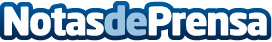 Mundo Crypto Bitcoin sigue alcanzando máximosLas academias para la formación en criptomonedas aumentan su demanda, mientras bitcoin rompe máximos todos los díasDatos de contacto:Intercas636664815Nota de prensa publicada en: https://www.notasdeprensa.es/mundo-crypto-bitcoin-sigue-alcanzando-maximos_1 Categorias: Nacional Finanzas Emprendedores E-Commerce http://www.notasdeprensa.es